Great Eastern Linear Park, Lowestoft, Suffolk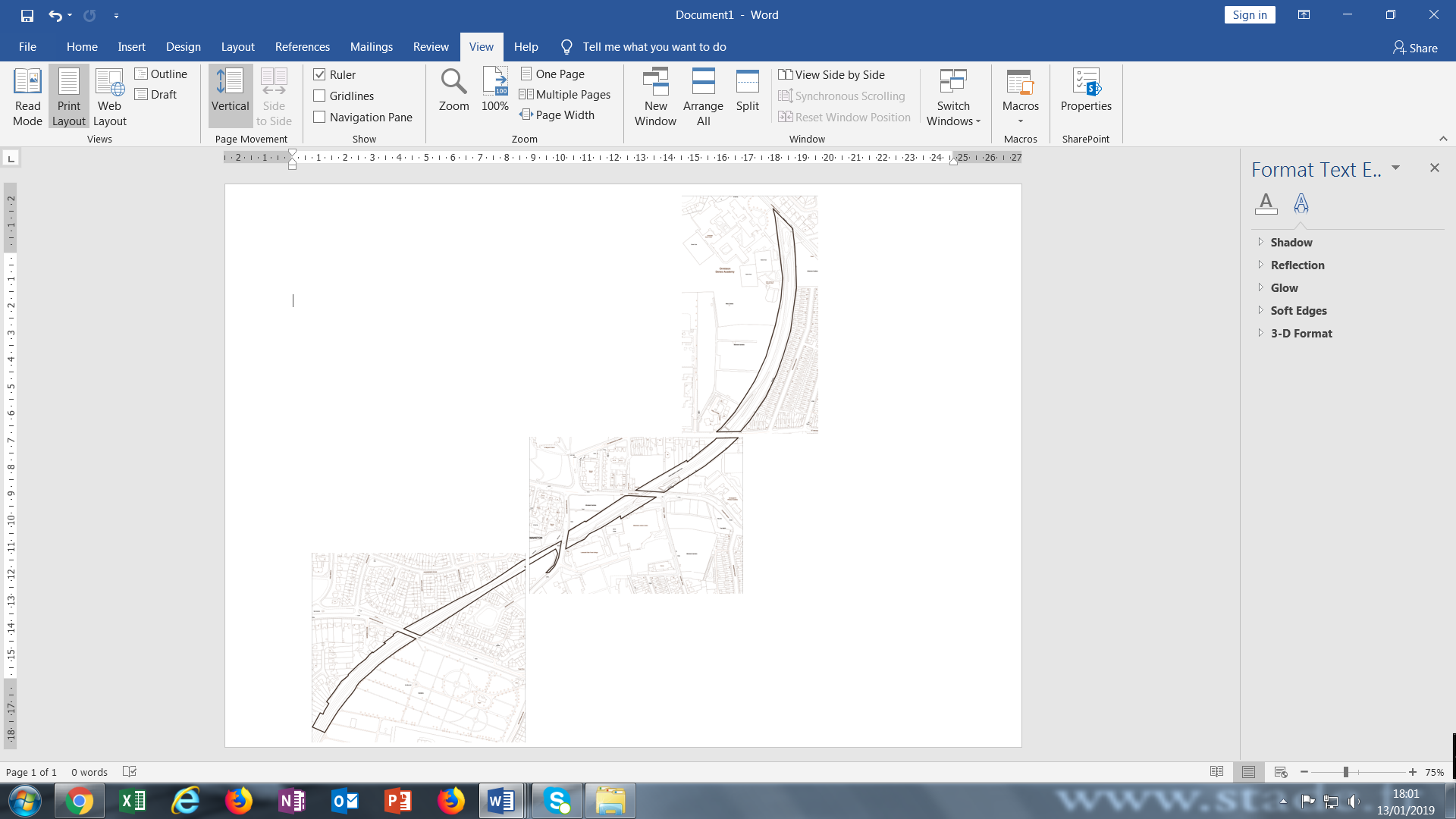 Gunton Community Park, Lowestoft, Suffolk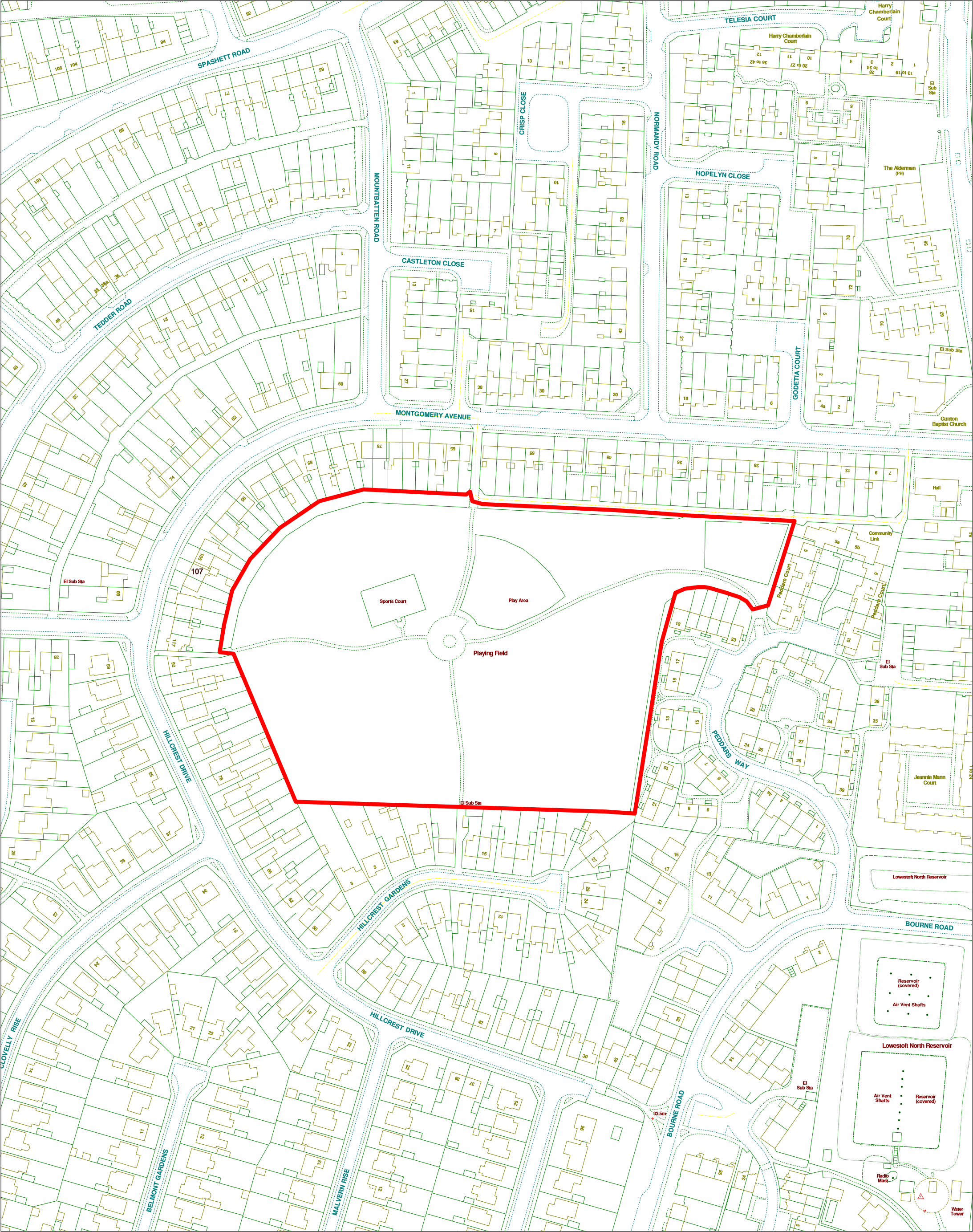 Kensington Gardens, Lowestoft, Suffolk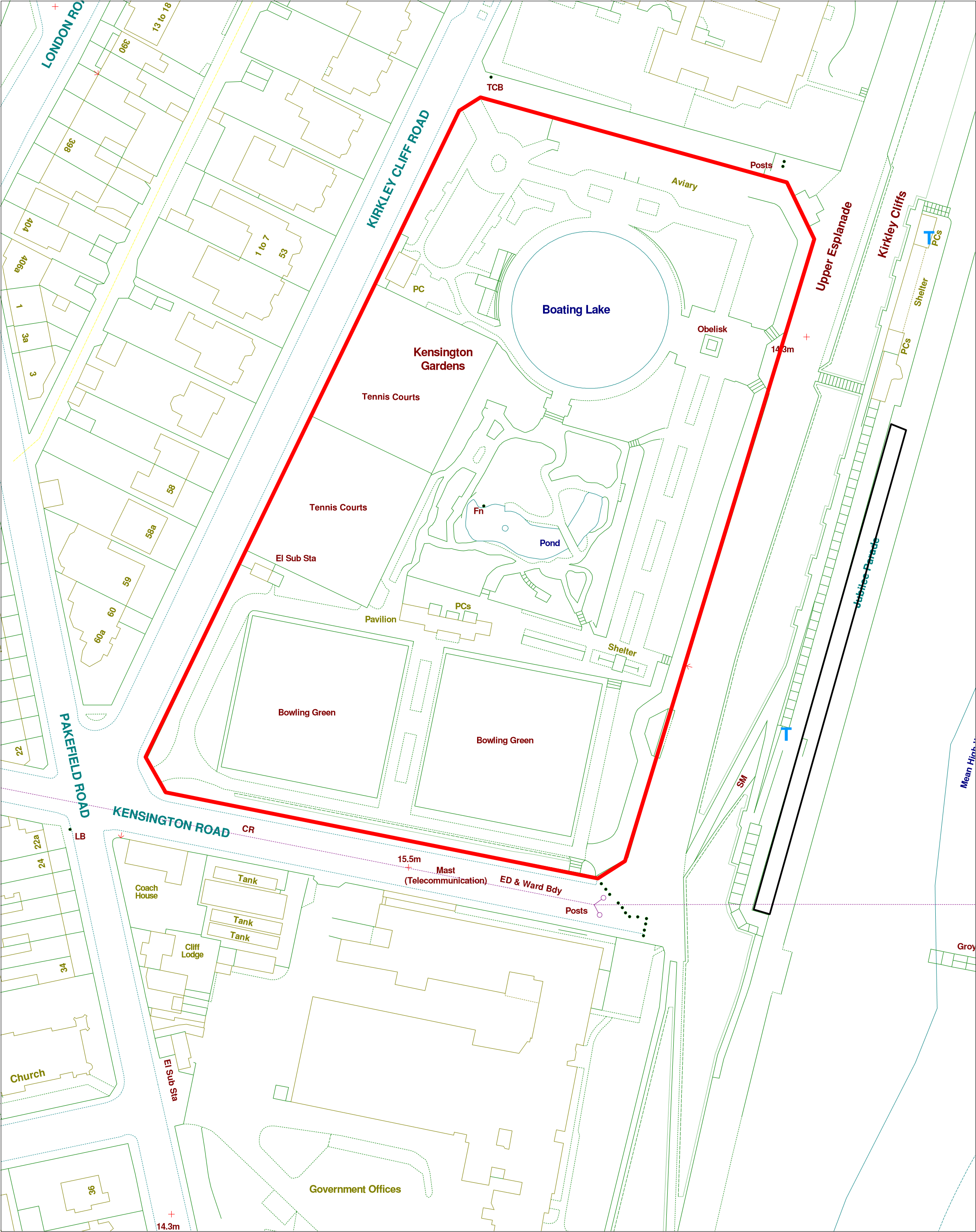 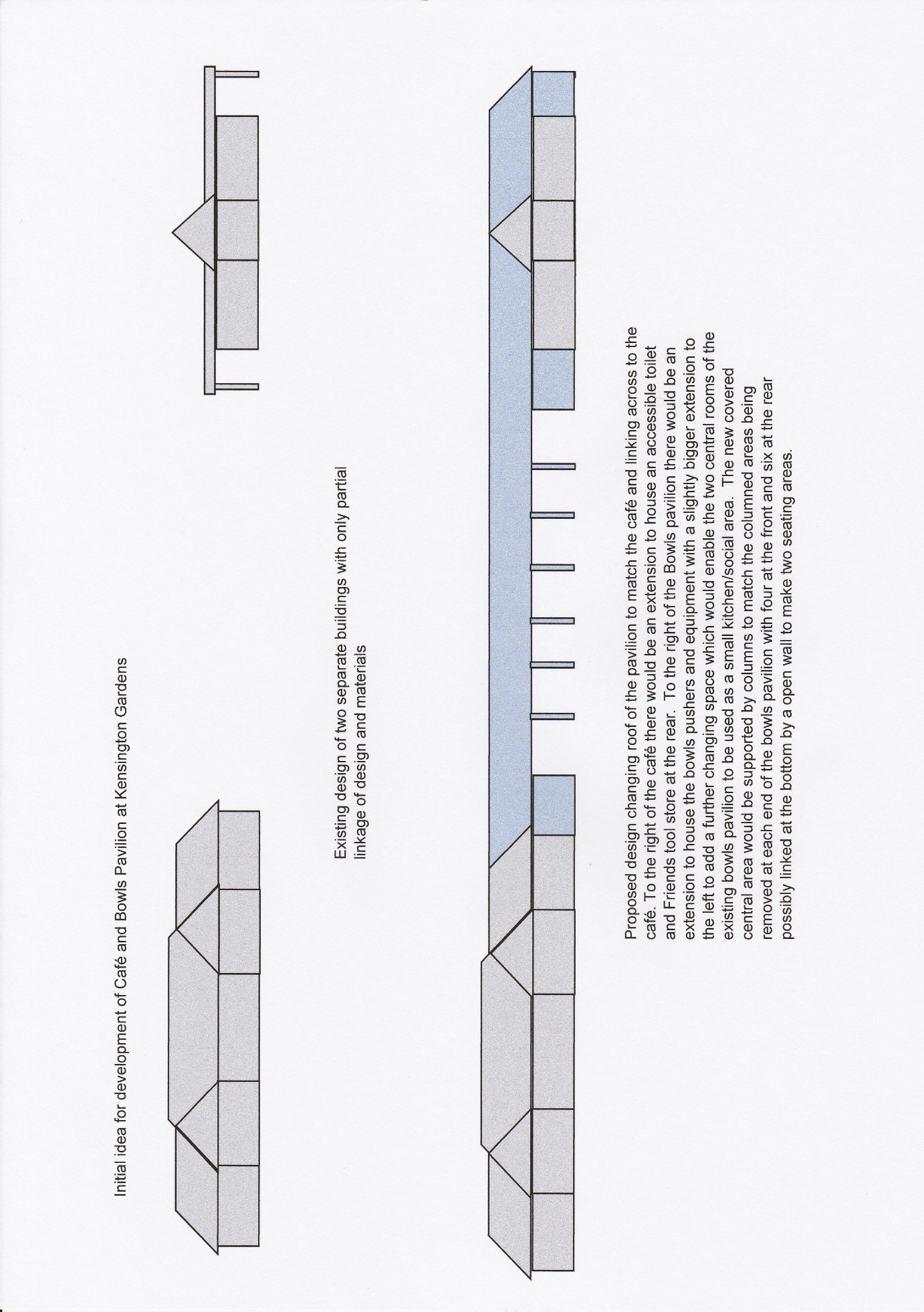 